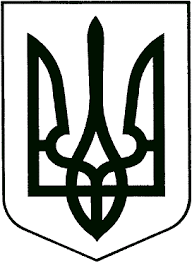 УКРАЇНАЖИТОМИРСЬКА ОБЛАСТЬНОВОГРАД-ВОЛИНСЬКА МІСЬКА РАДАМІСЬКИЙ ГОЛОВАРОЗПОРЯДЖЕННЯ    від 07.12.16  № 359(к)Про  перенесення робочихднів у  2017 роціКеруючись   статтею 18, підпунктом 2 пункту б статті 30, пунктами  1, 2, 7, 19, 20  частини четвертої статті 42 Закону України „Про місцеве самоврядування в Україні“, розпорядженням Кабінету Міністрів України  від 16.11.16 № 850-р  „Про перенесення робочих днів у 2017 році“, враховуючи розпорядження голови обласної державної адміністрації від 25.11.16 № 402 „Про перенесення робочих днів у 2017 році“, з метою створення сприятливих умов для святкування 9 травня – Дня перемоги над нацизмом у Другій світовій війні та 24 серпня – Дня незалежності України:1. Перенести у порядку і на умовах, установлених законодавством, у 2017 році для працівників виконавчих органів міської ради, підприємств, установ та організацій, що належать до комунальної власності територіальної громади міста, яким  встановлено п’ятиденний робочий тиждень з двома вихідними днями, робочі дні з: понеділка 8 травня – на суботу 13 травня; п’ятниці 25 серпня – на суботу 19 серпня.2. Рекомендувати підприємствам, установам та організаціям, які знаходяться на території міста (за винятком органів Пенсійного фонду України, Українського державного підприємства поштового зв’язку „Укрпошта“, Державної казначейської служби та банківських установ), яким  встановлено п’ятиденний робочий тиждень з двома вихідними днями, перенести у порядку і на умовах, визначених законодавством, у 2017 році.       3. Розробити графіки чергування у всіх задіяних підприємствах, установах та організаціях міста та о 8.00 годині щоденно інформувати про стан справ чергового виконавчого комітету міської ради за телефоном 5-25-83. 4. Відповідальність за підготовку чергових, їх інструктаж, результати вжитих заходів покладається на керівників відповідних підприємств, установ та організацій.5. Начальнику відділу інформації та зв’язків з громадськістю міської ради Левицькій М.Я. оприлюднити це  розпорядження на офіційному сайті міської ради.6. Контроль за виконанням цього розпорядження покласти на першого заступника міського голови Колотова С.Ю., заступників міського голови Гвозденко О.В., Шалухіна В.А., Шутову Л.В., заступника міського голови-начальника фінансового управління міської ради Ящук І.К., керуючого справами виконавчого комітету міської ради Ружицького Д.А. Міський голова                              підпис існує                            В.Л.Весельський